Автономная некоммерческая организация профессионального образования «Институт дополнительного образования и профессионального обучения»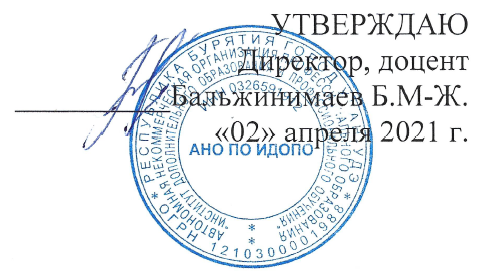 Комплект контрольно-оценочных средств по учебной дисциплине ОП.06 ЛОГИСТИКАСпециальность 38.02.04 Коммерция (по отраслям) Уровень подготовки: базовыйКвалификация: Менеджер по продажамУлан-Удэ, 2021Комплект контрольно-оценочных средств по учебной дисциплине ОП.06 Логистика разработан в соответствии с требованиями Федерального государственного образовательного стандарта среднего профессионального образования по специальности 38.02.04 Коммерция (по отраслям), утвержденного Министерством образования и науки РФ от 15.05.2014 г. приказ № 539, зарегистрированного Министерством юстиции РФ (рег. № 32855 от 25.06.2014 г.) и рабочей программы учебной дисциплины ОП.06 ЛогистикаОрганизация-разработчик: АНО ПО ИДОПОРазработчик: Коновалов Виктор Иванович, к.т.н., доцентСОДЕРЖАНИЕПаспорт комплекта контрольно-оценочных средствРезультаты освоения учебной дисциплины, подлежащие проверкеОценка освоения учебной дисциплиныКонтрольно-оценочные	материалы	для	аттестации	по	учебной дисциплине1. Паспорт комплекта оценочных средствКомплект контрольно-оценочных средств разработан на основе Федерального государственного образовательного стандарта среднего профессионального образования по специальности: 38.02.04 «Коммерция (по отраслям)» и программы учебной дисциплины ОП.06 Логистика.КОС включают контрольные материалы для проведения текущего контроля и промежуточной аттестации в форме зачета.КОС разработаны на основании положений:- основной профессиональной образовательной программы по направлению подготовки ППССЗ 38.02.04 «Коммерция (по отраслям)» и программы учебной дисциплины ОП.06 Логистика.2. Результаты освоения дисциплины, подлежащие проверкеКомплект контрольно-оценочных средств предназначен для контроля и оценки образовательных достижений обучающихся, освоивших программу учебной дисциплины ОП.06 Логистика.КОС включают контрольные материалы для проведения контроля и промежуточной аттестации в форме зачета.В результате освоения учебной дисциплины обучающийся должен уметь:применять логистические цепи и схемы, обеспечивающие рациональную организацию материальных потоков;управлять логистическими процессами организации;В результате освоения учебной дисциплины обучающийся должен знать:Цели, задачи, функции и методы логистики;Логистические цепи и схемы, современные складские технологии, логистические процессы;Контроль и управление в логистике;Закупочную и коммерческую логистику.В результате освоения учебной дисциплины студент должен овладевать:общими компетенциями, включающими в себя способностьОК 1. Понимать сущность и социальную значимость своей будущей профессии, проявлять к ней устойчивый интерес.ОК 2. Организовывать собственную деятельность, выбирать типовые методы и способы выполнения профессиональных задач, оценивать их эффективность и качество.ОК 3. Принимать решения в стандартных и нестандартных ситуациях и нести за них ответственность.ОК 4. Осуществлять поиск и использование информации, необходимой для эффективного выполнения профессиональных задач, профессионального и личностного развития.ОК 6. Работать в коллективе и в команде, эффективно общаться с коллегами, руководством, потребителями.ОК 7. Самостоятельно определять задачи профессионального и личностного развития, заниматься самообразованием, осознанно планировать повышение квалификации.В результате освоения учебной дисциплины студент должен овладевать:профессиональными компетенциями, соответствующими основным видам профессиональной деятельностиПК 1.2. На своем участке работы управлять товарными запасами и потоками, организовывать работу на складе, размещать товарные запасы на хранение.ПК 1.9. Применять логистические системы, а также приемы и методы закупочной и коммерческой логистики, обеспечивающие рациональное перемещение материальных потоков.3. Оценка освоения учебной дисциплины4. Контрольно-оценочные материалы для аттестации по учебной дисциплине4.1. Самостоятельная работаСамостоятельная работа 1. Понятие логистики. История развития логистики  Самостоятельная работа 2. Понятие системы, свойство системы, понятие логической системы, виды логических систем, интегративные качества логистической системыСамостоятельная работа 3. Понятие логистических потоков, классификация, виды логистических потоков, материальный поток, логистические операции на разных стадиях движения материального потокаСамостоятельная работа 4. Логистическое управление закупочной деятельностьюСамостоятельная работа 5. Системы управления запасамиСамостоятельная работа 6. Логистическое управление производственным процессом. Система KANBANСамостоятельная работа 7. Толкающие системы планирования производственных потребностей. Логистическая концепция «Тощее производство»Самостоятельная работа 8. Логистическое управление складской деятельностьюСамостоятельная работа 9. Грузовая единица как элемент логистики. Роль тары и упаковки в складировании Самостоятельная работа 10. Логистическое управление распределительной деятельностью Самостоятельная работа 11. Транспортная логистика Самостоятельная работа 12. Транспортно-экспедиционное  обеспечение логистики Самостоятельная работа 13. Информационное обеспечение логистикиСамостоятельная работа 14. Логистика сервисного обслуживания Самостоятельная работа 15. Оценка конкурентоспособности товаров, работ и услугСамостоятельная работа 16. Обеспечение конкурентоспособности товара Самостоятельная работа 17. Логистическое управление 4.2. Практическая работаПрактическая работа 1. Выбор поставщикаПрактическая работа 2. Расчет параметров системы управленияПрактическая работа 3. Определение оптимального размера заказаПрактическая работа 4. Решение задачПрактическая работа 5. Решение задачПрактическая работа 6. Решение задачПрактическая работа 7. Решение задачПрактическая работа 8. Решение задачПрактическая работа 9. Решение задачПрактическая работа 10. Решение задач4.3. Вопросы промежуточной аттестацииЧто такое Логистика?{~Искусство перевозки=Искусство управления материало - потоком~Предпринимательская деятельность~Все ответы верны}Основная задача управления Логистики заключается в:{~транспортном обслуживании~управлении запасами~Разработке задач и стратегий в области управления материалами и распределения=все ответы верны}Под логистикой обычно принимают:{~Логически обоснованные действия высших звеньев руководства по управлению производством=управление материальными, информационными и финансовыми потоками~логически упорядоченные функции, составляющие алгоритм управления, материальными, информационными, финансовыми и сервисными потоками~Искусство управлять перевозками грузов}Какие из следующих высказываний являются главной задачей логистики:{~Обеспечение заданного уровня занятости населения~Обеспечение необходимого уровня сервиса клиентов=Обеспечение информации о запросах для принятия управленческих решений~Все ответы верны}Применение Логистики в экономике обусловлено:{=достижениями научно-технического прогресса~использования современного оборудования~квалифицированным аппаратом управления~все ответы верны}Что сдерживало развитие Логистики:{~Монополизация рынков~Недостаточность инфраструктуры=Несовершенство таможенного законодательства~Предпринимательская деятельность}Выход материального потока из логистической системы – это?{~связь =сбыт~система~поток}Какое из этих понятий не относится к логистической системы?{~честность~сложность~оперативность=находчивость} Единица измерения материального потока:{~рубль;~кубический метр;~количество тонн, приходящихся на квадратный метр (т/м2);~тонна;~штука;=количество тонн, проходящих через участок в единицу времени (т/год).}Что такое материальный поток?{~самостоятельная часть логистического процесса, выполняемая на одном рабочем месте и/или с помощью одного технического устройства;~упорядоченная на оси времени последовательность логистических операций, направленная на обеспечение потребителя продукцией соответствующего ассортимента и качества в нужном количестве в требуемое время и место;=имеющая вещественную форму продукция, рассматриваемая в процессе приложения к ней различных логистических операций в заданном интервале времени;~материальная продукция, ожидающая вступления в процесс производственного или личного потребления, или в процесс продажи}По признаку отношения к логистической системе информационные потоки подразделяют на...{~бумажные, электронные, смешанные;=входные, выходные, внутренние, внешние;~первичные, производные;~однородные, неоднородные.}Финансовый поток логистики - это:{=Направленное движение финансовых средств~Любое перемещение финансовых средств~Однородный по составу, направлению движения и назначения поток~Поток, сопутствующий материальному и (или) информационному потоку}Признаком классификации, на основе которого материальные потоки подразделяют на внешние, внутренние, входные и выходные, является...{=отношение к логистической системе;~натурально-вещественный состав продвигающегося в потоке груза;~количество груза;~степень совместимости грузов;~консистенция груза.}По признаку отношения к логистической системе информационные потоки подразделяют на...{~бумажные, электронные, смешанные;=входные, выходные, внутренние, внешние;~первичные, производные;~однородные, неоднородные.}По методу образования информационные потоки подразделяют на...{~бумажные, электронные, смешанные;~входные, выходные, внутренние, внешние;=первичные, производные;~однородные, неоднородные.}По структуре информационные потоки подразделяют на...{~бумажные, электронные, смешанные;~входные, выходные, внутренние, внешние;~первичные, производные;=однородные, неоднородные.}Закупка, планирование и управление производством, сбыт могут являться элементами?{=микрологистической системы~любой логистической системы~макрологистической системы}Закупка в себя включает:{=выбор поставщиков; проведение переговоров об условиях поставки; заключение договора; приемку товаров от поставщика; транспортно-складские работы;~маркетинговые исследования потребительского спроса; изучение конъюнктуры потребительского рынка; проведение рекламных акций;~контроль качества путем проведения контрольной закупки; составление акта приемки товара; предъявление претензий; обмен некачественного товара.}Задачи закупочной логистики включают:{=исследование рынка закупок и выбор поставщика;=подготовка бюджета закупок;~организация отгрузки товара;~организация послереализационного обслуживания;~координация и системная взаимосвязь закупок с производством, сбытом и складированием.}Задачи управления материальными потоками в процессе обеспечения предприятия материальными ресурсами решает?{=закупочная логистика~производственная логистика~распределительная логистика}1.Систему не образуют...{=три незнакомых человека, проживающих в одном доме города;~три друга, проживающих в разных городах;~поставщик, транспортное предприятие и покупатель, связанные единым договором;~подразделения производственного предприятия.}К прямым функциям службы логистики на предприятии относят...{~выбор транспорта;~рыночные исследования;= организацию складирования и хранения;~рекламу~определение оптимального размера поставляемой партии товаров~управление запасами}Предприятие создает запасы с целью снижения...{=потерь от закупки мелких партий товаров по более высоким ценам;~потерь от омертвления в запасах отвлеченных финансовых средств;~риска порчи товаров;~расходов на оплату труда персонала, занятого хранением товаров.}К категории "производственный запас" следует отнести товары: …{~на складах предприятий оптовой торговли;= на складах сырья предприятий промышленности;~в пути от поставщика к потребителю;~на складах готовой продукции предприятий изготовителей.}К логистическим издержкам не относят…{=затраты на рекламу~затраты транспортно-заготовительные ;~затраты на формирование и хранение запасов;=затраты на содержание административно-управленческого аппарата.}К переменным затратам на перевозку относят:накладные расходы;{= затраты на техническое обслуживание и текущий ремонт подвижного состава;~затраты на содержание производственно-технической базы и инфраструктуры транспорта;~расходы на оплату труда административно-управленческого персонала.}К постоянным затратам на перевозку относят...{=затраты на страхование транспортного средства;~затраты на содержание производственно-технической базы и инфраструктуры транспорта;~затраты на техническое обслуживание и текущий ремонт подвижного состава, включая запасные части и материалы;~затраты на топливо, смазочные материалы, электроэнергию на движенческие операции.}Под логистикой обычно принято понимать:{=управление материальными и связанными с ними информационными и финансовыми потоками с целью снижения общих затрат на продвижение товара от производителя к конечному потребителю;~логически обоснованные действия высших звеньев руководства по управлению предприятием и связанной с этим организацией информационного обмена и оборота финансовых средств;~логистически упорядоченные функции, составляющие алгоритм управления материальными потоками, а также связанными с ними информационными и финансовыми потоками с целью максимального удовлетворения потребностей клиента.}Что выступает в качестве объекта исследования системы управления?{=Предприятие~Процессы~Отношения}Что выступает в качестве объекта исследования системы управления жилищно-коммунального хозяйства региона?{~Жилищно-коммунальный комплекс=Регион~Нет правильного ответа}Что выступает в качестве предмета исследования системы управления жилищно-коммунального хозяйства региона?{~Предприятия ЖКХ=Процессы=Отношения}Что относится к предметам труда?{~Машины, оборудование=Сырье и материалы~Производственный персонал}Что такое процесс управления?{~Совокупность функций и полномочий, необходимых для осуществления воздействия=Последовательность действий, из которых формируется воздействие~Совокупность действий и методов воздействия на деятельность людей, с целью побуждения их к достижению организационных целей}Что не являются мотивами создания товарных запасов: {=Колебания спроса на ЛП~Необходимость совершения торговых операций ~Предосторожность ~Получение прибыли} Что не обусловлено необходимость создания товарных запасов:{~колебаниями спроса на ЛП; ~наличием издержек, связанных с дефицитом;~колебаниями сроков выпуска продукции;=изменением цен на ЛП; ~наличием интервалов в поставках;~предосторожностью.}время (в днях), в течение которого реализуется товарный запас в размере средней величины, называется: {~издержки обращения; ~объём реализации; =товарооборачиваемость.} В рамках подхода Тoуоtа:{=допускается использование исключительно системы «вытягивания»; ~не допускается использование системы «выталкивания»;~допускается использование системы «выталкивания»;~не допускается использование системы «вытягивания».}К преимуществам железнодорожного транспорта как способа перевозки относят:{=высокую мощность и низкие затраты на перемещение единицы груза; ~отсутствие гибкости;~возможность перемещаться только по земле;~возможность перемещаться только по определенным маршрутом и между ~постоянными терминалами, не останавливаясь в промежуточных точках.}Отметь что НЕ служит для выполнения четырех основных функций упаковки товара:{~обличения грузопереработки;~защиты продукта во время его перемещения по цепи поставок;=увеличения затрат предприятия на производство продукта; ~идентификации продукта и предоставления о нем основной информации;~оказания помощи маркетингу, продвижению и рекламе продукта, а также для предоставления информации потребителям.}Генеральные агенты – это:{~посредники, выступающие в качестве представителя или помощника другого, основного по отношению к нему лица (принципала), и имеющие право совершать любые юридические действия от имени принципала;~это оптовые (реже розничные) посредники, которые ведут операции от своего имени и за свой счет,~оптовые и розничные посредники при заключении сценок, сводящие контрагентов;=посредники, выступающие в качестве представителя или помощника другого, основного по отношению к нему лица (принципале), и имеющие право заключать только сделки, указанные в доверенности, выданной принципалом.} Выберите одно условие, при котором применяется метод осуществления {~процедуры заказа «По наличию запасов на складе»:{~объем и интервал поступлений не постоянные=недопустимо отсутствие запасов6 ~наполнение склада по установленному максимуму~высокий риск складирования}Какой из видов транспорта обладает свойством непрерывности доставки?{~автомобильный=трубопроводный~железнодорожный~водный~воздушный}Какая из перечисленных составляющих не входит в формулу Андлера?{~затраты на получение заказа~нетто — потребность=минимальная партия отгрузки~суммарные затраты на складирование}Признаком классификации, на основе которого материальные потоки подразделяют на внешние, внутренние, входные и выходные, является:{~натурально — вещественный состав=отношение к логистической системе6 ~степень совместимости груза~консистенция груза}Какой из анализов основывается на правиле Парето?{~SWOT — анализ=ABC – анализ ~SPACE — анализ~XYZ — анализ}чем суть логистической системы «толкающего» типа?{=Система, для которой характерно производство деталей, компонентов, полуфабрикатов и сборка из них готовой продукции в соответствии с жестко заданным производственным расписанием~Система, в которой размещение заказов на пополнение запасов материальных ресурсов или готовой продукции происходит, когда количество их в определенных звеньях логистической системы достигает критического уровня~Система организации производства, в которой детали и полуфабрикаты подаются на последующую технологическую операцию на основе предварительно сформированного заказа~Система организации производства, основанная на карточках KANBAN~Нет правильного ответа}Какой из нижеперечисленных элементов не входит в состав элементов, определяющих «семь правил логистики»?{~Необходимое качество~Необходимый товар~Необходимое количество=Нет правильного ответа~Конкретный потребитель}К какой категории состава относятся предмет труда, средства труда и рабочая сила при их взаимодействии в производственном процессе?{~Организационному~Элементному~Управляемому~Функциональному=Основному}В чем суть логистической концепции «точно в срок»?{~Система организации производства, при которой материальный поток поставляется получателю по команде, поступающей на передающее звено из центральной системы управления производством~Нет правильного ответа~Современная концепция построения логистической системы, основанная на методе приспособления к изменениям в производственном процессе в результате сбоев на линии или изменения спроса на выпускаемую продукцию=Современная концепция построения логистической системы в производстве, снабжении и дистрибьюции, основанная на синхронизации процессов доставки материальных ресурсов и готовой продукции в необходимых количествах к тому времени, когда звенья логистической системы в них нуждаются, с целью минимизации затрат, связанных с созданием запасов}KANBAN в переводе означает:{=Карточка~Точно в срок~Задел (запас)~Накопитель~Оборот}Какова сущность концепции «Тощее производство»?{=соединение концепций «Точно срок», система «Канбан» и МРП~Уменьшение размера партий продукции и времени производства~Устранение «бесполезных» операций обычного массового производства~все ответы верны}Логистическая концепция «точно в срок» является?{~«Толкающей» системой=«Тянущей» системой~«Тянущей и Толкающей» системой}К «бесполезным» операциям, согласно концепции, относятся:{~складирование материальных ресурсов~входной контроль~транспортировка на склад сырья и материалов=все ответы верны}Основные цели концепции « тощего производства в плане логистике:{~высокие стандарты качества продукции~низкие производственные издержки~быстрое реагирование на изменение потребительского спора=все ответы верны}Отличительная черта концепции «точно в срок»?{~максимальные запасы ресурсов~большое количество поставщиков=производство с нулевым запасом~страховые запасы готовой продукции}Ключевыми элементами реализации логистических целей при использовании этой концепции является:{=Уменьшение подготовительно – заключительного времени~большой размер партий производственной продукции~партнерство с не надежным поставщиком~большая длительность производственного периода}Тянущей системой в логистике называется...{~система организации производства, в которой детали полуфабрикаты подаются с предыдущей технологической операции на последующую в соответствии с централизованно сформированным графиком производства;=система организации производства, в которой детали и полуфабрикаты подаются с предыдущей технологической операции на последующую по мере необходимости (жесткий график отсутствует);~система управления запасами в каналах сферы обращения, в которой решение о пополнении запасов на периферийных складах принимается централизованно;~стратегия сбыта, направленная на опережающее (по отношению к спросу) формирование товарных запасов на оптовых и розничных торговых предприятиях.}Толкающей системой в логистике называется...{~система управления запасами в каналах сферы обращения с децентрализованным процессом принятия решений о пополнении запасов;~система организации производства, в которой детали и полуфабрикаты подаются с предыдущей технологической операции на последующую по мере необходимости (жесткий график отсутствует);=стратегия сбыта, направленная на опережающее (по отношению к спросу) формирование товарных запасов в оптовых и розничных торговых предприятиях;}Принцип пропорциональности складского процесса означает...{~повторяемость всего цикла и отдельных операций в равные промежутки времени;~подчинение всех операций технологического цикла единому расчетному ритму;~устранение или сокращение всякого рода перерывов в технологическом процессе;~одновременное выполнение отдельных операций на всех стадиях складского процесса;=соответствие всех звеньев складского процесса по производительности, пропускной способности или скорости}Принцип параллельности складского процесса означает...{~повторяемость всего цикла и отдельных операций в равные промежутки времени;~подчинение всех операций технологического цикла единому расчетному ритму;~устранение или сокращение всякого рода перерывов в технологическом процессе;=одновременное выполнение отдельных операций на всех стадиях складского процесса;~соответствие всех звеньев складского процесса по производительности, пропускной способности или скорости}Принцип непрерывности складского процесса означает...{~повторяемость всего цикла и отдельных операций в равные промежутки времени;~подчинение всех операций технологического цикла единому расчетному ритму;=устранение или сокращение всякого рода перерывов в технологическом процессе;~одновременное выполнение отдельных операций на всех стадиях складского процесса.}Принцип поточности складского процесса означает...{~повторяемость всего цикла и отдельных операций в равные промежутки времени;=подчинение всех операций технологического цикла единому расчетному ритму;~устранение или сокращение всякого рода перерывов в технологическом процессе;~одновременное выполнение отдельных операций на всех стадиях складского процесса;}Основная задача складской логистики:{=Складирование и подготовка грузов к поставкам~Закуп наиболее прибыльных грузов~Организация работы склада с минимизацией расходов на хранение}Складирование создает выгоды:{=Экономические~Закупочные~Обогащения}Что означает принцип пропорциональности складского процесса?{~повторяемость всего цикла и отдельных операций в равные промежутки времени;~подчинение всех операций технологического цикла единому расчетному ритму;~устранение или сокращение всякого рода перерывов в технологическом процессе;~одновременное выполнение отдельных операций на всех стадиях складского процесса;=соответствие всех звеньев складского процесса по производительности, пропускной способности или скорости}Основной задачей складской логистики является{=Складирование и подготовка грузов к поставкам~Закуп наиболее прибыльных грузов~Организация работы склада с минимизацией расходов на хранение}Какие выгоды создает складирование?{=Экономические~Закупочные~Обогащения}Груз — это:{~материальные ценности, которые перевозятся железнодорожным транспортом в специально предназначенном для этого грузовом подвижном составе;~имущество, кроме бортовых припасов и багажа, перевозимого на борту воздушного судна;~все предметы с момента их принятия для перевозки до выдачи получателю=все ответы правильные.}На какие группы делит все грузы транспортная классификация? :{~сухие грузы ;=наливные грузы, сухие грузы, живность ;~тарно-упаковочные ;~сжиженные газы, нефть и нефтепродукты}В зависимости от специфических свойств груза и условий его перевозки грузы бывают:{~скоропортящиеся ;~гигроскопичны ;~опасные грузы=все ответы правильне}Скоропортящиеся — это грузы, :{~поглощают свободную влагу воздуха ;= нуждаются в защите от воздействия высоких, низких температур ;~имеют специфический запах;~способны к значительным потерям при транспортировке.}Гигроскопические — это грузы, :{~нуждаются в защите от воздействия высоких, низких температур ;~стабильно сохраняют свои физико-химические свойства ;=поглощают свободную влагу воздуха;~теряют при транспортировке свойства сипности вследствие смерзания или спекания}Логистическая система, в которой движение материальных потоков от поставщиков сырья к производителю, а от него — к потребителю осуществляется либо непосредственно, либо через посредников, — это система:{=макрологистическая с гибкой связью ~трехуровневая микрологистическая~макрологистическая с прямыми связями}Распределение, при котором продукция размещается и продается в тех торговых точках, владельцы которых дали согласие на продажу, — это распределение:{~селективное=экстенсивное ~интенсивное}Сложная организационно завершенная (структурированная) экономическая система, которая состоит из элементов-звеньев, взаимосвязанных в едином процессе управления материальными и сопутствующими им потоками:{~планирование~административно-управленческая деятельность=логистическая система} Потоки, характеризующиеся хаотическими взаимными перемещениями элементов потока, вызывающими флуктуационные изменения практически всех показателей потока и существенно затрудняющими процесс управления потоком, — это потоки:{=турбулентные ~дискретные~стохастические}Соглашение, по которому поставщик обязуется сформировать и направить соответствующий материальный поток, а потребитель — принять и оплатить эту продукцию, называется договором:транспортной экспедиции{~подряда=поставки}Технически организация и движение материальных потоков в производственно-сбытовой цепи осуществляется с помощью:складского хозяйства{=транспортно-складской системы ~демпфирования колебаний внутри производства}Организационная структура логистического менеджмента “ЛС” — это:{=организационная структура систем управления~теория управления производством~качественно определенный, относительно устойчивый порядок функциональных связей между звеньями системы} При логистическом управлении производством внутризаводские перевозки:{=устраняются в том случае, если они нерациональны ~рассматриваются как нерациональные~осуществляются в соответствии с принятой организацией производственного процесса}Номера, выдаваемые предприятиям, фирмам и другим производителям товаров Торгово-промышленной палатой Российской Федерации, начинаются с:{~146~64=46} К универсальным вагонам, применяемым при железнодорожных перевозках, не относятся:полувагоны{=транспортеры тяжелых грузов ~платформы}Инструмент, отражающий все связи политики распределения, основные хозяйственные решения и другие виды хозяйственной политики предприятия, объединяющий средства и методы в единую концепцию реализации политики распределения:{=план распределения ~целераспределение~программная тактика}По степени обработки грузы можно разделить на следующие подгруппы:{=сырье, полуфабрикаты, готовая продукция ;~сырье, готовая продукция ;~готовая продукция;~полуфабрикаты, готовая продукция.}Запасы — это активы, которые:{~сохраняются для последующей продажи в условиях обычной хозяйственной деятельности;~находятся в процессе производства с целью последующей продажи продукта производства;~сохраняются для потребления во время производства продукции, выполнения работ и оказания услуг, а также для управления предприятием;=все ответы правильные.}По месту продукции в логистической цепи:{~запасы в снабжении ;~транспортные запасы ;~запасы в пути=нет правильного ответа.}Текущие (регулярные) запасы образуются :{~в условиях равномерного и автомобильные поставки из-за несоответствия объемов поставки и разового потребления ;~в условиях равномерного и регулярного снабжения из-за несоответствия объемов поставки и разового потребления ;=в условиях неравномерного и регулярного снабжения из-за несоответствия объемов поставки и разового потребления;~в условиях неравномерного и автомобильные поставки из-за несоответствия объемов поставки и разового потребления .}Страховые (гарантийные) запасы :{~предназначены для непрерывного снабжения потребителя предусмотренных обстоятельств ;=предназначены для непрерывного снабжения потребителя непредвиденных обстоятельств ;~предназначены для подготовки материальных ресурсов и готовой продукции к производственному или личному потреблению;~нет правильного ответа .}Какие из следующих высказываний являются главной задачей логистики:{~Обеспечение заданного уровня занятости населения~Обеспечение необходимого уровня сервиса клиентов=Обеспечение информации о запросах для принятия управленческих решений~Все ответы верны}Финансовый поток логистики это:{=Направленное движение финансовых средств~Любое перемещение финансовых средств~Однородный по составу, направлению движения и назначения поток~Поток, сопутствующий материальному и (или) информационному потоку}Какой показатель является основным для анализа систем логистики:{~Предельные издержки транспорта=Общие издержки~Производственные издержки~Постоянные издержки складского хозяйства}Какая функциональная область не входит в логическую структуру{~Складирование и складская обработка~Транспортировка продукции~Информационное и сервисное обслуживание=Цены и ценообразование}Что такое маршрут перевозки:{~Перевозка продукции автомобилем~Наиболее совершенный способ организации материалопотоков (потоков грузов)~Рациональное использование подвижного состава=Доставка грузов от двери до двери}Что означает техническая сопряженность в транспортном комплексе?{~самостоятельная область транспорта=согласованность параметров транспортных средств~составная часть транспортных систем~систему транспортных видов}Что такое транспорт?{=отрасль материального производства~отрасль народного хозяйства~отрасль внутрипроизводственного пользования~отрасль технических разработок}Что такое экономическая сопряженность?{=методология исследования рынка~методы исследования транспорта~понятие общего пользования транспорта~комплекс исследования техники}Для чего нужны исключительные тарифы?{~для регулирования уровня трафика=для определения стоимости перевозки~для размещения грузов~все варианты верны}За что может взиматься провозная плата?{=за расстояние по кратчайшему направлению~за действительно пройденное расстояние~за отсутствие лицензий на товар~все варианты верны}Прямой жд-перевозкой называют:{~Перевозку в пределах одной дороги=Перевозку в пределах одной или нескольких дорог, но по одному перевозочному документу~Перевозку в пределах одной или нескольких дорог, но по разным перевозочным документам} Договор морской перевозки называют "чартером", если:{~Судно совершает попутный рейс на условиях фрахта=Судно совершает нерегулярный рейс на условиях фрахта~Судно совершает регулярный рейс на условиях фрахта}Основной документ для расчетов между заказчиком и автомобильным перевозчиком является:{~Договор на транспортное обслуживание~Накладная "торг12"=ТТН}Выберите вид несуществующего маятникового маршрута:{~С обратным холостым пробегом~С обратным полностью груженым пробегом=Без обратного пробега}Кольцевой маршрут - это:{~Последовательный развоз продукции без возврата на склад=Последовательный объезд пунктов по замкнутому кругу~Многократный повтор пробега а/м между двумя конечными пунктами}Прямой" жд-перевозкой называют:{~Перевозку в пределах одной дороги=Перевозку в пределах одной или нескольких дорог, но по одному перевозочному документу~Перевозку в пределах одной или нескольких дорог, но по разным перевозочным документам}«Малая отправка» в железнодорожной перевозке:{~от 20т~10-20т=до 10т}Себестоимость перевозок зависит от:{=Объема выполненной работы и затраченных на нее средств~Коэффициента грузоподъемности и пробега~Производительности транспортных средств}Удельные издержки на единицу пути при увеличении дальности перевозки:{=Сокращаются~Увеличиваются~Не изменяются}Деятельность банков, таможни, органов сертификации и др., непосредственно связанная с обслуживанием процесса товародвижения, — {~это инфраструктура:{~конституциональная=институциональная ~универсальная}Вторая стадия развития организационных логистических структур охватывает период:{=конца 1960-х — начала 1970-х годов ~конца 1970-х — начала 1980-х годов~конца 1980-х — начала 1980-х годов}Действие, не подлежащее дальнейшей декомпозиции, связанное с возникновением, преобразованием или поглощением материального и сопутствующих ему информационных, финансовых, сервисных потоков, называется:{~логистической кооперацией~логистической деформацией=логистической операцией} Область логистики, осуществляющая интеграцию в одну систему нескольких фирм одной отрасли:{=мезологистика ~незологистика~геологистика}Логистика может иметь дело с потоками:{~однообразными=многообразными ~дополнительными}В поточном производстве большее значение имеют...{=простои оборудования;~пролеживание предметов труда.}В непоточном производстве большее значение имеют...{~простои оборудования;=пролеживание предметов труда.}Третичной потребностью называется потребность...{~в готовых изделиях, узлах и деталях, предназначенных для продажи;~в комплектующих узлах, деталях, сырье, необходимых для выпуска готовых изделий;=во вспомогательных материалах и изнашивающемся инструменте;~в материалах на плановый период без учета запасов на складе и в производстве;~в материалах на плановый период с учетом наличных запасов.}Какой закон диалектики определен следующим образом: «Изменение качества объекта происходит тогда, когда накопление количественных изменений достигает определенного предела»?{~закон отрицания;=закон перехода количественных изменений в качественные;~закон взаимной связи и взаимообусловленности.}Какое понятие отражено определением: «Способ проявления определенной стороны качества объекта по отношению к другому объекту, с которым он вступает во взаимодействие»?{~категория;~мера;=свойство.}Какой термин определяется как: «Совокупность свойств продукции, обусловливающая ее пригодность удовлетворять определенные потребности в соответствии с назначением»?{~свойство;~категория;=качество.}Вставить в определение недостающее действие: «Качество — совокупность характеристик объекта, относящихся к его способности ... установленные и предполагаемые потребности»:{~выполнять;=удовлетворять;~принимать.}Что понимается под «петлей качества»?{~цикл Деминга;~жизненный цикл продукции;=цикл функций менеджмента качества.}Под «коммерцией» понимают:{=деятельность, обеспечивающую процесс товародвижения и направленную на получение прибыли;~деятельность, направленную на получение прибыли посредством купли-продажи товаров;~деятельность, направленную на выполнение посреднических операций купли- продажи товаров;~деятельность, направленную на внутрискладскую переработку товаров при осуществлении купли-продажи товаров.}Целью коммерческой стратегии является:{=определение целей и задач коммерческой деятельности, определение возможностей предприятия к изменению коммерческой деятельности, оценка мобилизационных возможностей коммерческой деятельности предприятия;=определение инвестиционных возможностей предприятия, оценка эффективности коммерческой деятельности, обобщение информации о рыночных процессах, накопление информации о внешней среде, оценка материально-технической базы предприятия;~разработка бизнес-планов развития предприятий, образование коммерческой службы, расширение целевых рынков, создание баз данных для информационного обеспечения коммерческой деятельности;~определение организационной структуры предприятия, оценка конкурентоспособности предприятия, определение экономической эффективности коммерческой деятельности предприятия, оценка соответствия предлагаемого ассортимента товаров и реальных денежных доходов населения}С какими основными моментами связана организация коммерческих процессов?{~с куплей товаров и/или услуг;~с продажей товаров и/или услуг;~с обеспечением нормативного осуществления купли товаров и/или услуг;~с обеспечением нормативного осуществления продажи товаров и/или услуг;=с куплей и продажей товаров и/или услуг, с обеспечением нормативного осуществления этих операций.}Что является объектом коммерческой деятельности?{~товары (кроме недвижимости); ценные бумаги и валюта;~услуги транспорта, жилищно-коммунального хозяйства, бытового обслуживания, образования, культуры, здравоохранения и науки;~реклама; представительские услуги;~аудит; консалтинг;=товары (кроме недвижимости); ценные бумаги и валюта; услуги транспорта, жилищно-коммунального хозяйства, бытового обслуживания, образования, культуры, здравоохранения и науки; реклама; представительские услуги; аудит; консалтинг}Как называется основное потребительское предназначение товара, то, что удовлетворяет потребность?{~реальное воплощение товара;=замысел товара;~дополнение к товару;~доставка товара;~использование товара.}К коммерческим организациям не относятся:{~хозяйственные товарищества и общества;~производственные кооперативы;=потребительские кооперативы;~государственные унитарные предприятия}Коммерческая информация выполняет следующие функции:{~установление стратегических целей и задач коммерческой деятельности предприятия, обоснование технологических функций предприятий, ~разработка бизнес-планов развития предприятия, оценка конкурентоспособности предприятия;=установление стратегических целей и задач коммерческой деятельности предприятия, оценка конъюнктуры рынка, определение динамики рыночных процессов, координация инвестиционной деятельности;~установление стратегических целей и задач коммерческой деятельности предприятия, принятие обоснованных и своевременных управленческих решений, развитие материально-технической базы предприятия;~установление стратегических целей и задач коммерческой деятельности предприятия, принятие обоснованных и своевременных управленческих решении, координация деятельности отдельных структур на предприятии}Микрологистика ….{=нет правильного ответа.~микрологистика решает вопросы, связанные с анализом рынка поставщиков и потребителей;~микрологистика решает локальные вопросы отдельных фирм и предприятий;~микрологистика решает оперативные вопросы движения информационного потока в пространстве;~микрологистика решает вопросы, связанные с выработкой общей концепции закупок и распределения;}Основными преимуществами единственного источника поставки материальных ресурсов по сравнению с несколькими источниками является:{~снижение риска и неопределенности;~снижение вероятности сбоев в поставке продукции;=более простые процедуры размещения и экспедирования заказа;~большая вероятность поощрения инноваций и усовершенствований;}Готовый продукт для промышленного предприятия:{~комплектующее;~комплект;=изделие;~сборочная единица.~деталь;}Логистика снабжения – это …{~комплекс взаимосвязанных операций по управлению материальными потоками в процессе доведения готовой продукции до потребителяуправление материальными потоками и услугами в процессе обеспечения организации материальными ресурсами и услугами;~одна из функциональных подсистем логистики организации;=прикладная наука об управлении материальными потоками в процессе материально-технического обеспечения производства;~это управление материально-техническим обеспечением предприятия;}Методы, применяемые в информационных системах класса MRPII — ERP:{~календарный;=объемный;~объемно-календарный;~параллельный.~объемно-динамический;}Основными критериями выбора лучшего поставщика является:{~имидж, налаженные долгосрочные хозяйственные отношения, финансовое состояние;=низкие цены, короткое время выполнения заказов, оказание технической поддержки=удобство размещения, предлагаемый широкий ассортимент продукции, наличие товаров-субститутов;~стоимость приобретаемой продукции, качество обслуживания; надежность}Метод планирования, позволяющий выявить «узкие» и «широкие» места в производстве на этапе планирования:{~календарный;~параллельный.~объемно-календарный;~объемный;=объемно-динамический;}Размерность материального потока учитывает?{~единицу измерения (штук, тонн и т.д.)~единицу измерения затрат на передвижение материального потока (руб. за тонну, руб. за кг. и т.д.)=единицу измерения и временной период (штук в сутки, тонн в год и т.д.)}Укрупненная группа логистических операций, направленных на реализацию целей логистической системы – это?{=логистическая функция~логистическая система}Закупка, планирование и управление производством, сбыт могут являться элементами?{=микрологистической системы~любой логистической системы~макрологистической системы}Принципиальным отличием логистического подхода к управлению от традиционного является?{~рассмотрение в качестве объекта управления отдельного подразделения, предприятия=рассмотрение в качестве объекта управления сквозного материального потока     рассмотрение в качестве объекта управления взаимодействие предприятия с внешней средой при организации материального потока}В внешним материальным потокам в логистике относятся?{=протекающие во внешней для системы среде~протекающие во внешней для системы среде, имеющие к системе непосредственное отношение~материальные потоки, передающиеся во внешнюю для системы среду}Система, в которой на пути материального потока стоит, по крайней мере, один посредник, относится к системе?{~с прямыми связями=эшелонированной~с гибкими связями}Специальные компьютерные программы, помогающие специалистам принимать решения, связанные с управлением материальными потоками?{=экспертные системы~макеты~материальные модели}Задачи управления материальными потоками в процессе обеспечения предприятия материальными ресурсами решает?{=закупочная логистика~производственная логистика~распределительная логистика}Риск – это...{~разновидность ситуации, объективно содержащая высокую вероятность невозможности осуществления цели~наличие факторов, при которых результаты действий не являются детерминированными, а степень возможного влияния этих факторов на результаты неизвестна=следствие действия либо бездействия в результате которого существует реальная возможность получения неопределенных результатов различного характера}Анализ риска – это...{~систематизация множества рисков на основании каких-либо признаков и критериев, позволяющих объединить подмножества рисков в более общие понятия=систематическое научное исследование степени риска которому подтверждены конкретные объекты, виды деятельности и проекты~начальный этап системы мероприятий по управлению рисками, состоящий в систематическом выявлении рисков, характерных для определенного вида деятельности, и определении их характеристик}Риски, которые могут нести в себе как потери, так и дополнительную прибыль, называются{~чистыми~критическими=спекулятивными}Последствия риска могут быть{~скорее положительными=как положительными, так и отрицательными~только отрицательными}4.4. Критерии оцениванияОсновой для определения уровня знаний, умений, навыков являются критерии оценивания – полнота и правильность: правильный, точный ответ; правильный, но неполный или неточный ответ; неправильный ответ; нет ответа.При выставлении отметок необходимо учитывать классификации ошибок и их качество: грубые ошибки; однотипные ошибки; негрубые ошибки; недочеты.Успешность освоения обучающимися тем дисциплины определяется качеством освоения знаний, умений и практических навыков, оценка выставляется по пятибалльной системе: «5» – отлично, «4» – хорошо, «3» – удовлетворительно, «2» – неудовлетворительно.Критерии оценивания самостоятельной работы: уровень освоения студентом учебного материала; полнота и глубина общеучебных представлений, знаний и умений по изучаемой теме, к которой относится данная самостоятельная работа; сформированность общекультурных, общепрофессиональных и профессиональных компетенций (умение применять теоретические знания на практике.).выполнен тематический конспект, правильно решены задачи и выполнены упражнения, даны точные ответы на тестовые задания (если имеются) – «зачтено».не выполнен тематический конспект, не правильно решены задачи и выполнены упражнения, даны не точные ответы на тестовые задания (если имеются) – «не зачтено».Критерии практической работы«5» (отлично) – обучающийся показывает глубокие и полные знания учебного материала, при изложении не допускает неточностей и искажения фактов, излагает материал в логической последовательности, хорошо ориентируется в излагаемом материале, может дать обоснование высказываемым суждениям.«4» (хорошо) – обучающийся освоил учебный материал в полном объёме, хорошо ориентируется в учебном материале, излагает материал в логической последовательности, однако при ответе допускает неточности.«3» (удовлетворительно) – обучающийся освоил основные положения темы практического занятия, однако при изложении учебного материала допускает неточности, излагает его неполно и непоследовательно, для изложения нуждается в наводящих вопросах со стороны преподавателя, испытывает сложности с обоснованием высказанных суждений.«2» (неудовлетворительно) – обучающийся имеет разрозненные и несистематизированные знания учебного материала, не умеет выделять главное и второстепенное, допускает ошибки в определении основных понятий, искажает их смысл, не может самостоятельно излагать материал.Критерий оценивания тестирования в системе «Moodle»Результаты обученияФормы и методы оценкиЗнания:В результате освоения  учебной дисциплины обучающийся должен знать: цели, задачи, функции и методы логистики; логистические цепи и схемы, современные складскиетехнологии, логистические процессы; контроль и управление в логистике; закупочную и коммерческую логистику.Тестирование, работа с литературой, самостоятельная и практическая работа, самоконтрольУмения:В результате освоения  учебной дисциплины обучающийся должен уметь:применять логистические цепи и схемы, обеспечивающие рациональную организацию материальных потоков;управлять логистическими процессами организации;Тестирование, работа с литературой, самостоятельная и практическая работа, самоконтрольРезультаты (освоенныеобщие компетенции)Формы и методы контроля иоценкиОК. 1. Способность понимать сущность и социальную значимостьсвоей будущей профессии, проявляет к ней устойчивый интересВыполнение заданий самостоятельной и практической работы, тестирование, работа со словарями и справочной литературой, самоконтрольОК. 2. Способность организовывать собственную деятельность, выбирает типовые методы и способы выполнения профессиональных задач, оценивает их эффективностьи качествоВыполнение заданий самостоятельной и практической работы, тестирование, работа со словарями и справочной литературой, самоконтрольОК. 3. Способность принимать решения в стандартных инестандартных ситуациях и несет за них ответственностьВыполнение заданий самостоятельной и практической работы, тестирование, работа со словарями и справочной литературой, самоконтрольОК. 4. Способность осуществлять поиск и использование информации, необходимой дляэффективного выполнения профессиональных задач, профессионального и личного развитияВыполнение заданий самостоятельной и практической работы, тестирование, работа со словарями и справочной литературой, самоконтрольОК 6. Работать в коллективе и в команде, эффективно общаться с коллегами, руководством,потребителями.Выполнение заданий самостоятельной и практической работы, тестирование, работа со словарями и справочной литературой, самоконтрольОК. 7. Способность самостоятельно определять задачи профессионального и личностного развития, занимается самообразованием, осознанно планирует повышение квалификацииВыполнение заданий самостоятельной и практической работы, тестирование, работа со словарями и справочной литературой, самоконтроль Результаты (освоенныеобщие компетенции)Формы и методы контроля иоценкиПК 1.2. На своем участке работы управлять товарными запасами и потоками, организовывать работу на складе, размещать товарные запасы на хранение.Выполнение заданий самостоятельной и практической работы, тестирование, работа со словарями и справочной литературой, самоконтрольПК 1.9. Применять логистические системы, а также приемы и методы закупочной и коммерческой логистики, обеспечивающие рациональное перемещение материальных потоков.Выполнение заданий самостоятельной и практической работы, тестирование, работа со словарями и справочной литературой, самоконтрольКоличество балловОтметка по 5-ти балльной шкале23 - 25 баллов520 – 22 баллов413 – 19 балла312 баллов и менее2